Выписка из реестра членов СРО-П-120-18012010  № 005-252 от 05 апреля 2018 г.Заказчик – АО «Самараинвестнефть»ПРОЕКТ ПЛАНИРОВКИ И ПРОЕКТ МЕЖЕВАНИЯ ТЕРРИТОРИИ ЛИНЕЙНОГО ОБЪЕКТА     «Обустройство Северо-Успенского нефтяного месторождения»Том 3. Проект межевания территории.44-18-АНВыписка из реестра членов СРО-П-120-18012010  № 005-252 от 05 апреля 2018 г.Заказчик – АО «Самараинвестнефть»ПРОЕКТ ПЛАНИРОВКИ И ПРОЕКТ МЕЖЕВАНИЯ ТЕРРИТОРИИ ЛИНЕЙНОГО ОБЪЕКТА     «Обустройство Северо-Успенского нефтяного месторождения»Том 3. Проект межевания территории.44-18-АН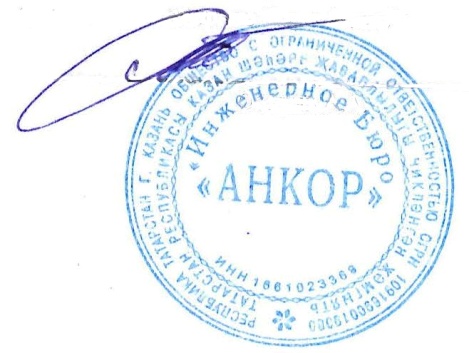 Директор 							А.А. ОзеринСостав проекта планировки и межевания территорииСодержание Тома 3Раздел 5 «Проект межевания территории. Графическая часть»Раздел 6 «Проект межевания территории. ТЕКсТОВАЯ часть»6.1 проект межевания территории. Характеристика территории, на которой осуществляется межевание Территория, в отношении которой разрабатывается проект межевания территории, расположена на территории сельского поселения Сергиевск Сергиевского муниципального района  Самарской области.Территория, подлежащая межеванию, рассоложена в пределах кадастрового района 63 и кадастровых кварталов 63:31:0403004, 63:31:0402002, 63:31:0404001, 63:31:0404003.В границах территории проектирования расположены земельные участки, относящиеся к следующим категориям земель:            -земли сельскохозяйственного назначения;-земли промышленности, энергетики, транспорта, связи, радиовещания, телевидения, информатики,  земли  для  обеспечения  космической  деятельности  и  иного  специального назначения.6.2 Обоснование принятых в проекте решений по формируемым земельным участкам (частям земельных участков)Проектом предусмотрено формирование земельных участков под «Обустройство Северо-Успенского нефтяного месторождения».На    территории    проектирования    существует    установленная    системагеодезической сети специального назначения для определения координат точек земной поверхности с использованием спутниковых систем. Система координат- МСК 63.Установление границ земельных участков на местности следует выполнять в соответствии    с    требованиями    федерального    законодательства,    а    также инструкции по проведению межевания.В территории планируемого размещения данного линейного объекта зоны действия  публичных  сервитутов  не  зарегистрированы  установленным порядком (отсутствуют в государственном реестре недвижимости).Вынос межевых знаков на местность необходимо выполнять в комплексе землеустроительных     работ     с     обеспечением     мер     по     уведомлению заинтересованных лиц и согласованию с ними границ.Настоящим проектом установление сервитутов не предусматривается.При межевании территории решались следующие задачи:1.Формирование земельных участков, предоставляемых в  краткосрочную аренду (до 12 месяцев) на период строительства инженерных коммуникаций без изменения границ и характеристик существующих земельных участков;Границы полосы отвода формируются по границам установленной проектом планировки территории зоны размещения объектов, с учетом красных линий.Граница полосы отвода планируемого размещения нефтегазопровода устанавливается согласно СН 459-74 «Нормы отвода земель для нефтяных и газовых скважин» составляет 24 м (для земель сельскохозяйственного назначения для трубопроводов диаметром до 150 мм). Учитывая все необходимые габариты для проезда, размещения, работы, разворота и разьезда землеройной, отвальной техники, автотранспорта, трубоукладчиков и вспомогательных механизмов, территорий для размещения отвала грунта и запаса труб и материалов, а также учитывая, что трасса нефтепровода от площадки скв. №11 и ВЛ-10 кВ до КТП скв. №11 идут в одном коридоре коммуникаций, ширина полосы отвода принята в минимально достаточном для безопасного проведения работ размере 24 метра. В соответствии с СН-459-74 «Нормы отвода земель для нефтяных и газовых скважин» размеры земельных участков, для размещения камер устройств очистки трубопроводов, должны быть не более 6х6 м.Граница зоны размещения для устройства подъездных автодорог, к площадкам скважин №10, 11, 101, 102, 103, 104 и узлам системы очистки и диагностики трубопровода,  с однополосным движением категории IV«в» принята 18 м в соответствии с СН 467-74 «Нормы отвода земель для автомобильных дорог», т.7 для дорожного полотна с высотой насыпи менее 1 м.Граница зоны планируемого размещения ВЛ -10кВ устанавливается в соответствии и нормами отвода земельных участков «Нормы отвода земель для электрических сетей напряжением 0,38-750кВ» №14278тм-т1». Ширина отвода размещения ВЛ-10кВ составляет 8 м.Границы   зоны   размещения   площадки   скважины и площадки средств очистки  установлены   по границам территории,  предназначенной  для  размещения  объектов,  согласно  решениям,  принятым  в проектной документации.Общая площадь формируемых земельных участков для строительства объекта – 15,9573 га.2. Формирование земельных участков, предоставляемых в долгосрочное пользование для размещения проектируемой площадки скважины, подъездной автомобильной дороги, опор линии электропередачи, узлов запорной арматуры, площадки  приема средств, дренажной емкости, молниеотвода. Для автомобильной дороги площадь долгосрочного пользования земель определена по поперечным профилям (в соответствии с приложением 1 к ВСН 26-90 "Инструкция по проектированию и строительству автомобильных дорог нефтяных и газовых промыслов Западной Сибири" м.б. и в соответствии с СН 467-74. Границы зоны размещения площадки скважины, узлов запорной арматуры, площадки  приема средств, дренажной емкости, молниеотвода, опор линии электропередачи  установлены по границам территории, предназначенной для размещения объектов, согласно решениям, принятым в проектной документации.Общая площадь формируемых земельных участков для предоставления в долгосрочное пользование составляет– 1,93 га.Площадь земельных участков образованных в долгосрочное  пользование входят в общую площадь отвода для строительства объекта.3. Установление границ охранных зон для дальнейшей постановки на кадастровый учет.Граница охранной зоны промыслового нефтепровода трубопровода устанавливается в виде участка земли, ограниченного условными линиями, проходящими в 25 метрах от оси нефтепровода с каждой стороны. Граница охранной зоны проектируемой линии ВЛ 10кВ устанавливается в виде участка земли, ограниченного условными линиями, проходящими в 10 метрах от оси линии с каждой стороны Сведения о кадастровых номерах земельных участков, участвующих в межевании, их правовых характеристиках и площадях; сведения об образуемых земельных участках, в том числе их площади и планируемый вид разрешенного использования представлены в таблице 1-  Параметры формируемых земельных участков» настоящего раздела. Координаты поворотных точек границ образуемых земельных участков  приведены в таблице 2- Ведомости координат образуемых земельных участков.Координаты поворотных точек зон с особыми условиями использования территории приведена в таблице 3- Ведомость координат поворотных точек границ охранной зоны.Координаты поворотных точек санитарно-защитных зон приведена в таблице 4- Ведомость координат поворотных точек санитарно-защитных зон.Координаты поворотных точек границ образуемых земельных участков в постоянное пользование приведены в таблице 5- Ведомости координат образуемых земельных участков в постоянное пользование.Таблице 1- Параметры формируемых земельных участков.Таблица 2 - Ведомости координат образуемых земельных участковТаблица-3 Ведомость координат поворотных точек границ охранной зоны проектируемых объектов.Нефтегазопровод от АГЗУ куста №1 до УЗ АГЗУ Северо-Базарного месторожденияНефтегазопровод от скв. №11 до АГЗУ куста №1Трасса ВЛ- 10кВ до КТП скв. №11Подъездная автодорога к площадке узла приема СОДПодъездная автодорога к площадке скв. №№ 10, 101, 102, 103, 104Подъездная автодорога к площадке скв. № 11Таблица-4 Ведомость координат поворотных точек санитарно-защитной зоны.Куст №1Обустройство одиночной скважины №11Таблица 5 - Ведомость координат поворотных точек границ образуемых земельных участков для постоянного пользованияОбустройство одиночной скважины №11:ЗУ18Куст №1 :ЗУ19Подъездная автодорога к площадке скв. №11 :ЗУ20Подъездная автодорога к площадке скв. №№ 10, 101 ,102, 103, 104 :ЗУ21Узел приема СОД :ЗУ22Подъездная автодорога к площадке узла приема СОД :ЗУ23Трасса ВЛ- 10кВ до КТП скв. №11 :ЗУ24(1):ЗУ24(2):ЗУ24(3):ЗУ24(4):ЗУ24(5):ЗУ24(6):ЗУ24(7):ЗУ24(8):ЗУ24(9):ЗУ24(10):ЗУ24(11):ЗУ24(12):ЗУ24(13):ЗУ24(14):ЗУ24(15):ЗУ24(16):ЗУ24(17):ЗУ24(18):ЗУ24(19):ЗУ24(20):ЗУ24(21):ЗУ24(22):ЗУ24(23):ЗУ24(24):ЗУ24(25):ЗУ24(26):ЗУ24(27):ЗУ24(28):ЗУ24(29):ЗУ24(30):ЗУ24(31)Номер томаСоставНаименованиеПримечание1Основная частьпроекта планировки территорииРаздел 1 «Проект планировки территории. Графическая часть»1Основная частьпроекта планировки территорииРаздел 2 «Положение о размещении линейных объектов»2Материалы по обоснованию проекта планировки территорииРаздел 3 «Материалы по обоснованию проекта планировки. Графическая часть»2Материалы по обоснованию проекта планировки территорииРаздел 4 «Материалы по обоснованию проекта планировки. Пояснительная записка»3Основная частьпроекта межевания территорииРаздел 5 «Проект межевания территории.  Графическая часть»3Основная частьпроекта межевания территорииРаздел 6 «Проект межевания территории.  Текстовая часть»4Материалы по обоснованиюпроекта межевания территорииРаздел 7 «Материалы по обоснованию проекта межевания. Графическая часть»№НаименованиеПримечание1231Раздел 5 «Проект межевания территории. Графическая часть»5.1-5.4Чертеж межевания территории  М 1:2000. Раздел 5 «Проект межевания территории. Текстовая часть»6.1Проект межевания территорииОбъектОтвод для строительства объектаОтвод в долгосрочное пользование123Обустройство одиночной скважины №11(площадка) 0,42030,38Куст №1 (площадка)1,4861,37Подъездная автодорога к площадке скважины №110,0590,027Подъездная автодорога к площадке скважин №№ 10, 101, 102, 103, 1040,14830,093Нефтегазопровод от скв. №11до АГЗУ куста №1 + 
трасса ВЛ- 10 кВ до КТП скв. №112,97730,016Нефтегазопровод от АГЗУ куста №1 до УЗ АГЗУ Северо-Базарного месторождения, узел приема СОД, подъездная автодорога к площадке узла приема СОД10,86640,047Итого:15,95731,93Обознач-е формир-го земельного участкаПлощадь формир-го земельного участка,м2Кадастровый номер земельного участкаАдрес (местоположение) земельного участкаВид права на земельный участокКатегория земельРазрешенное использование1234567:ЗУ1(1)836863:31:0403004:243Самарская область, Сергиевский р-н, с/п СергиевскСобственность, Рябов Евгений ВалентиновичЗемли сельскохозяйственного назначенияДля ведения сельскохозяйственной деятельности:ЗУ1(2)4163:31:0403004:243Самарская область, Сергиевский р-н, с/п СергиевскСобственность, Рябов Евгений ВалентиновичЗемли сельскохозяйственного назначенияДля ведения сельскохозяйственной деятельности:ЗУ27063:31:0403004:236Самарская область, Сергиевский р-н, с/п СергиевскСобственность, Рябов Евгений ВалентиновичЗемли промышленности, энергетики, транспорта, связи, радиовещания, телевидения, информатики, земли для обеспечения космической деятельности, земли обороны, безопасности и земли иного специального назначенияДля размещения объектов промышленности, энергетики, транспорта, связи, радиовещания, телевидения, информатики, обеспечения космической деятельности, обороны, безопасности и иного специального назначения:ЗУ37363:31:0000000:4708Самарская область, муниципальный район Сергиевский,примерно 1,3 км. на юго-запад от с. Михайловка, в границах бывшего СПК "Партизан" доавтодороги "Сергиевск-Челно-Вершины"Аренда, ООО "Нефтяная компания"САМАРА"Земли промышленности, энергетики, транспорта, связи, радиовещания, телевидения,информатики, земли для обеспечения космической деятельности, земли обороны,безопасности и земли иного специального назначениядля размещения подъездной автомобильной дороги к скважинам № 3,40,41,42,43,44 Северо-Базарного месторождения нефти:ЗУ456963:31:0403004Самарская область, Сергиевский р-н, с/п СергиевскЗемельные участки, невыделенные из общей долевой собственности*Сведения отсутствуютСведения отсутствуют:ЗУ52208463:31:0000000:349Самарская область, муниципальный район Сергиевский, вграницах колхоза "Партизан", в границах сельского поселения СергиевскДолевая собственностьЗемли сельскохозяйственного назначенияДля ведения сельскохозяйственной деятельности:ЗУ52208463:31:0000000:4701Самарская область, Сергиевский район, в границах колхоза"Партизан"Долевая собственностьЗемли сельскохозяйственного назначенияДля ведения сельскохозяйственной деятельности:ЗУ626163:31:0402002Самарская область, Сергиевский р-н, с/п СергиевскЗемельные участки общей долевой собственности*Сведения отсутствуютСведения отсутствуют:ЗУ72512163:31:0000000:349Самарская область, муниципальный район Сергиевский, вграницах колхоза "Партизан", в границах сельского поселения СергиевскДолевая собственностьЗемли сельскохозяйственного назначенияДля ведения сельскохозяйственной деятельности:ЗУ72512163:31:0000000:4701Самарская область, Сергиевский район, в границах колхоза"Партизан"Долевая собственностьЗемли сельскохозяйственного назначенияДля ведения сельскохозяйственной деятельности:ЗУ837563:31:0000000(63:31:0402002) Самарская область, Сергиевский р-н, с/п СергиевскЗемельные участки общей долевой собственности*Сведения отсутствуютСведения отсутствуют:ЗУ837563:31:0000000(63:31:0404001)Самарская область, Сергиевский р-н, с/п СергиевскНе относится к фонду перераспределения*Сведения отсутствуютСведения отсутствуют:ЗУ94185563:31:0000000:4557Самарская область, Сергиевский район, в границах с/х производственный кооператив(артель) "Победа"Муниципальная собственность СП СветлодольскЗемли сельскохозяйственного назначенияДля сельскохозяйственного производства:ЗУ1050763:31:0404001Самарская область, Сергиевский р-н, с/п СергиевскНе относится к фонду перераспределения*Сведения отсутствуютСведения отсутствуют:ЗУ11575563:31:0404001:2Самарская область, Сергиевский район, в границах СПК (артель) "Победа".Фонд перераспределения*Земли сельскохозяйственного назначенияДля ведения сельскохозяйственной деятельности (земельные участки фондаперераспределения):ЗУ122863:31:0404001Самарская область, Сергиевский р-н, с/п СергиевскНе относится к фонду перераспределения*Сведения отсутствуютСведения отсутствуют:ЗУ13199863:31:0000000(63:31:0404001/ 63:31:0404003)Самарская область, Сергиевский р-н, с/п СергиевскНе относится к фонду перераспределения/ Не относится к фонду перераспределения *Сведения отсутствуютСведения отсутствуют:ЗУ145199063:31:0404003:8Российская Федерация, Самарская область, Сергиевский район,в границах СПК (артель) "Победа"Аренда, ООО Агрокомплекс"Конезавод"Самарский", субаренда части зем. Участка S=20 227 кв.м ООО «НК «САМАРА»Земли сельскохозяйственного назначенияДля ведения сельскохозяйственной деятельности (земельные участки фондаперераспределения):ЗУ1529963:31:0404001:11Российская Федерация, Самарская область, р-н Сергиевский, Самарская область Сергиевский район в границах СПК (артель) "Победа"Фонд перераспределения*
Земли сельскохозяйственного назначенияДля ведения сельскохозяйственной деятельности (земельные участки фондаперераспределения):ЗУ163563:31:0404003Самарская область, Сергиевский р-н, с/п СергиевскНе относится к фонду перераспределения*Сведения отсутствуютСведения отсутствуют:ЗУ17(1)5963:31:0404003:13Самарская область Сергиевский район в границах СПК (артель) "Победа"Фонд перераспределения*Земли сельскохозяйственного назначенияДля ведения сельскохозяйственной деятельности (земельные участки фондаперераспределения):ЗУ17(2)6063:31:0404003:13Самарская область Сергиевский район в границах СПК (артель) "Победа"Фонд перераспределения*Земли сельскохозяйственного назначенияДля ведения сельскохозяйственной деятельности (земельные участки фондаперераспределения):ЗУ17(3)2563:31:0404003:13Самарская область Сергиевский район в границах СПК (артель) "Победа"Фонд перераспределения*Земли сельскохозяйственного назначенияДля ведения сельскохозяйственной деятельности (земельные участки фондаперераспределения)
НаименованиеточкиКоординатыКоординаты
НаименованиеточкиX(м)Y(м)12363:31:0403004:243/:ЗУ1(1)63:31:0403004:243/:ЗУ1(1)63:31:0403004:243/:ЗУ1(1)15982289.95241264.3425982298.88241273.3135982306.42241280.4045982314.74241287.2655982323.57241293.6065982335.66241300.9475982342.19241304.3385982350.48241308.2095982362.17241312.54105982370.95241315.19115982382.95241318.06125982454.58241330.05135982483.49241165.82145982445.22241159.30155982441.19241182.96165982455.67241185.43175982437.80241286.70185982425.80241285.40195982425.40241288.70205982424.30241289.90215982423.20241290.40225982422.10241290.80235982421.10241290.90245982408.10241289.90255982407.43241296.39265982407.29241297.68275982387.66241294.52285982377.22241292.02295982369.81241289.78305982359.74241286.05315982352.81241282.80325982347.42241280.01335982336.81241273.57345982329.39241268.24355982322.29241262.39365982315.62241256.11375982304.50241245.03385982298.65241250.71395982293.70241257.2615982289.95241264.3463:31:0403004:243/:ЗУ1(2)63:31:0403004:243/:ЗУ1(2)63:31:0403004:243/:ЗУ1(2)15982291.35241231.9425982300.27241240.8335982295.01241245.9245982293.69241238.0415982291.35241231.9463:31:0403004:236/:ЗУ263:31:0403004:236/:ЗУ263:31:0403004:236/:ЗУ215982300.27241240.8325982304.50241245.0335982298.65241250.7145982293.70241257.2655982295.01241245.9215982300.27241240.8363:31:0000000:4708/:ЗУ363:31:0000000:4708/:ЗУ363:31:0000000:4708/:ЗУ315982285.51241259.9025982289.95241264.3435982293.70241257.2645982295.01241245.9255982287.87241255.4515982285.51241259.9063:31:0403004/:ЗУ463:31:0403004/:ЗУ463:31:0403004/:ЗУ415982291.35241231.9425982281.86241222.4935982266.59241237.5745982270.73241243.2355982279.07241251.5765982281.44241255.8175982285.51241259.9085982287.87241255.4595982295.01241245.92105982293.69241238.0415982291.35241231.9463:31:0000000:349/ 63:31:0000000:4701 /:ЗУ563:31:0000000:349/ 63:31:0000000:4701 /:ЗУ563:31:0000000:349/ 63:31:0000000:4701 /:ЗУ515981254.18241143.3325982171.92241145.6935982174.72241148.5045982191.28241132.3255982181.54241122.6365981217.53241119.8115981254.18241143.3363:31:0402002/:ЗУ663:31:0402002/:ЗУ663:31:0402002/:ЗУ615981254.18241143.3325981243.03241143.3035981206.37241119.7745981217.53241119.8115981254.18241143.3363:31:0000000:349/ 63:31:0000000:4701 /:ЗУ763:31:0000000:349/ 63:31:0000000:4701 /:ЗУ763:31:0000000:349/ 63:31:0000000:4701 /:ЗУ715981243.03241143.3025980165.16241140.5235980156.26241116.7045981206.37241119.7715981243.03241143.3063:31:0402002/:ЗУ863:31:0402002/:ЗУ863:31:0402002/:ЗУ815980165.16241140.5225980149.14241140.4835980144.16241126.2845980140.71241116.6655980156.26241116.7015980165.16241140.5263:31:0000000:4557/:ЗУ963:31:0000000:4557/:ЗУ963:31:0000000:4557/:ЗУ915980149.14241140.4825979583.57241139.0335979579.00241138.9545979576.99241138.8755979572.69241138.6365979568.80241138.3175979565.35241137.9485979561.38241137.4395979555.36241136.46105979551.41241135.70115979547.42241134.83125979539.25241132.73135978571.58240872.60145978542.77240864.85155978518.36240859.55165978512.42240858.75175978494.74240857.52185978475.02240858.10195978468.03240858.81205978467.05240858.95215978455.51240852.84225978433.41240853.63235978408.99240849.77245978410.18240849.26255978418.08240846.21265978423.88240844.19275978430.61240842.09285978438.87240839.84295978444.32240838.55305978451.41240837.09315978458.26240835.93325978465.20240834.98335978473.03240834.18345978480.28240833.71355978486.36240833.51365978495.21240833.52375978501.68240833.76385978507.53240834.15395978515.19240834.91405978521.92240835.81415978528.49240836.90425978533.27240837.83435978539.38240839.18445978548.89240841.65455979545.36241109.52465979583.72241115.03475980140.71241116.66485980144.16241126.2815980149.14241140.4863:31:0404001/:ЗУ1063:31:0404001/:ЗУ1063:31:0404001/:ЗУ1015978467.05240858.9525978461.91240859.6535978455.84240860.6845978437.35240865.1355978426.96240868.7865978430.19240862.6175978401.51240853.0585978404.12240851.8595978408.99240849.77105978433.41240853.63115978455.51240852.8415978467.05240858.9563:31:0404001:2/:ЗУ1163:31:0404001:2/:ЗУ1163:31:0404001:2/:ЗУ1115978426.96240868.7825978419.22240871.4935978417.89240872.1145978403.16240878.9755978400.30240880.5465978397.00240882.3575978241.89240969.8385978191.40240980.3595978188.19240972.57105978240.92240942.82115978248.80240943.90125978251.02240937.13135978385.34240861.37145978392.03240857.71155978399.13240854.15165978401.51240853.05175978430.19240862.6115978426.96240868.7863:31:0404001/:ЗУ1263:31:0404001/:ЗУ1263:31:0404001/:ЗУ1215978240.92240942.8225978251.02240937.1335978248.80240943.9015978240.92240942.8263:31:0000000/:ЗУ1363:31:0000000/:ЗУ1363:31:0000000/:ЗУ1315978241.89240969.8325978140.97241026.7535978128.63241006.1645978188.19240972.5755978191.40240980.3515978241.89240969.8363:31:0404003:8/:ЗУ1463:31:0404003:8/:ЗУ1463:31:0404003:8/:ЗУ1415978142.72241085.2125978098.60241072.8035978100.59241065.9545978091.92241063.6155978094.95241052.7165978140.97241026.7575978128.63241006.1685978078.83241034.2595978073.17241041.48105978070.16241052.27115978031.11241040.83125978014.36241100.24135977949.71241081.98145977993.84241031.02155978062.88241038.49165978063.74241030.54175977990.54241022.61185977937.00241084.44195977858.86241165.20205977773.51241303.73215977718.25241414.09225977689.26241489.61235977638.99241659.34245977583.60241785.34255977579.54241791.00265977574.59241801.55275977556.16241825.17285977554.60241825.71295977553.93241826.64305977501.35241855.70315977449.58241907.03325977471.00241946.80335977467.70241948.80345977470.20241953.70355977460.80241958.70365977439.20241918.70375977438.44241919.54385977436.68241922.60395977434.83241939.55405977448.70241965.20415977431.00241974.76425977429.89241984.95435977456.39242034.12445977515.38242002.34455977507.30241987.39465977535.73241972.08475977494.77241896.02485977527.15241876.63495977570.27241845.03505977604.56241797.30515977661.57241667.61525977712.01241497.31535977740.08241423.72545977794.48241315.43555977877.92241180.02565977948.87241106.68575978007.85241123.33585977976.25241235.42595978047.31241254.37605978094.80241086.30615978104.00241088.90625978098.60241108.30635978122.30241115.10645978127.00241098.40655978127.20241098.00665978127.80241097.20675978128.70241096.70685978129.80241096.50695978138.78241099.0215978142.72241085.2163:31:0404001:11/:ЗУ1563:31:0404001:11/:ЗУ1563:31:0404001:11/:ЗУ1515978142.72241085.2125978157.60241089.4035978158.80241089.8045978160.00241089.7055978161.20241089.2065978160.70241093.4575978160.36241106.6285978159.80241106.0095978158.80241105.10105978157.30241104.20115978138.78241099.0215978142.72241085.2163:31:0404003/:ЗУ1663:31:0404003/:ЗУ1663:31:0404003/:ЗУ1615978161.20241089.2025978162.10241088.4035978162.70241087.4045978163.00241086.1055978161.80241110.3065978161.30241108.2075978160.70241107.0085978160.36241106.6295978160.70241093.4563:31:0404003:13/:ЗУ17(1)63:31:0404003:13/:ЗУ17(1)63:31:0404003:13/:ЗУ17(1)15977554.60241825.7125977579.54241791.0035977574.59241801.5545977556.16241825.1715977554.60241825.7163:31:0404003:13/:ЗУ17(2)63:31:0404003:13/:ЗУ17(2)63:31:0404003:13/:ЗУ17(2)55977434.83241939.5565977429.40241929.5075977438.44241919.5485977436.68241922.6055977434.83241939.5563:31:0404003:13/:ЗУ17(3)63:31:0404003:13/:ЗУ17(3)63:31:0404003:13/:ЗУ17(3)95977429.89241984.95105977425.88241977.52115977431.00241974.7695977429.89241984.95Условное обозначение точкиКоординатыКоординатыУсловное обозначение точкиXY12315982492.59241179.1525982469.92241319.9235982457.52241337.7245982441.26241340.6355982363.24241326.5165982321.96241308.0075982289.53241282.3485982255.76241248.4095982166.49241158.67105979583.63241152.03115979567.87241151.27125979548.48241148.37135979535.81241145.27145978539.46240877.42155978510.92240871.67165978476.10240871.06175978441.00240877.61185978403.31240893.71195978359.15240918.61205978106.03241061.39215978085.14241136.35225978080.32241145.56235978072.18241152.03245978062.11241154.61255978051.86241152.89265978043.20241147.14275978037.62241138.36285978036.10241128.08295978060.65241037.99305978063.21241031.98315978067.23241026.84325978072.45241022.92335978334.88240875.33345978393.14240842.61355978435.26240827.35365978463.22240822.12375978495.01240820.52385978523.46240822.90395978552.10240829.05405979548.66241096.94415979566.68241100.81425979583.94241102.03435982176.98241108.70445982189.48241112.09455982201.02241122.49465982291.21241213.13475982337.41241258.01485982372.62241277.00495982393.93241282.36505982408.63241284.73515982424.53241287.29525982426.77241273.41535982439.76241192.74545982430.05241171.72555982439.33241153.63565982458.98241148.41575982477.27241151.99585982486.40241158.3515982492.59241179.15Условное обозначение точкиКоординатыКоординатыУсловное обозначение точкиXY12315978078.37241145.1025978070.21241151.5335978060.13241154.0945978049.89241152.3255978045.26241149.8965978040.97241146.1975977955.09241121.9585977920.01241156.1095977907.11241169.15105977895.90241182.84115977887.71241195.00125977844.08241265.80135977812.79241316.60145977808.43241324.31155977804.54241332.08165977763.14241422.77175977758.29241433.39185977734.77241484.95195977730.40241494.81205977727.09241503.50215977724.52241511.43225977674.93241675.93235977671.15241686.62245977663.48241704.74255977661.97241708.22265977624.57241792.27275977615.07241809.52285977602.86241828.16295977588.82241846.17305977573.46241862.84315977558.92241876.35325977545.42241887.29335977531.19241897.40345977515.49241907.08355977543.57241960.55365977544.07241971.66375977539.70241981.89385977531.33241989.22395977482.58242014.50405977469.09242014.95415977458.99242012.49425977450.76242006.14435977445.83241996.98445977445.05241986.62455977448.56241976.83465977455.74241969.31475977465.36241965.37485977470.87241964.99495977485.61241957.05505977457.57241903.66515977457.07241892.55525977461.44241882.31535977469.81241874.99545977480.99241868.97555977493.37241862.11565977507.68241852.93575977519.10241844.43585977529.92241835.26595977538.32241827.27605977546.81241818.28615977556.38241806.85625977565.44241794.39635977574.08241780.58645977580.05241769.51655977585.56241757.75665977617.68241684.69675977619.81241679.20685977628.58241656.64695977676.69241496.86705977679.85241487.11715977684.30241475.45725977689.26241464.23735977709.43241420.01745977717.65241402.01755977717.66241402.01765977720.01241396.85775977724.93241386.06785977759.44241310.48795977764.41241300.59805977770.04241290.67815977801.50241239.58825977801.51241239.57835977845.23241168.61845977852.33241157.81855977860.89241146.35865977870.29241135.31875977885.09241120.31885977934.65241072.82895977944.41241069.22905977954.78241069.91915978066.93241101.57925978076.70241106.90935978083.18241115.94945978085.11241126.90955978083.22241135.9015978078.37241145.10Условное обозначение точкиКоординатыКоординатыУсловное обозначение точкиXY12315978068.45241038.1825978064.30241042.7635978058.25241044.0345977996.32241037.3255977947.51241093.6965977947.14241094.0975977869.98241173.8485977785.74241310.5595977730.92241419.68105977702.53241494.10115977652.34241663.56125977651.91241664.75135977596.25241791.36145977595.22241793.17155977564.77241835.54165977561.49241838.45175977509.83241867.01185977466.86241909.60195977484.47241942.29205977485.58241948.37215977482.90241953.94225977477.46241956.87235977471.33241956.04245977466.86241951.77255977445.71241912.51265977444.62241906.29275977447.47241900.66285977496.73241851.83295977498.94241850.18305977549.85241822.04315977578.36241782.35325977633.35241657.28335977683.71241487.33345977709.43241420.01355977712.80241411.21365977712.82241411.15375977720.01241396.85385977768.07241301.19395977853.52241162.43405977854.85241160.72415977932.57241080.38425977984.63241020.27435977987.09241018.21445977990.07241017.04455977993.27241016.87465978060.41241024.14475978066.05241026.68485978069.12241032.0415978068.45241038.18Условное обозначение точкиКоординатыКоординатыУсловное обозначение точкиXY12315982442.94241275.1525982437.46241324.8535982404.69241321.2445982408.63241284.7355982410.05241271.5465982426.77241273.4115982442.94241275.15Условное обозначение точкиКоординатыКоординатыУсловное обозначение точкиXY12315978163.60241072.6015978163.60241072.6025978161.09241123.8135978089.01241103.4645978102.59241055.3415978163.60241072.60Условное обозначение точкиКоординатыКоординатыУсловное обозначение точкиXY12315977447.40242000.9725977416.49241943.6535977452.25241904.5745977491.40241977.2315977447.40242000.97Условное обозначение точкиКоординатыКоординатыУсловное обозначение точкиXY12315978385.85241151.9325978334.46241333.3135978295.60241417.7045978232.79241486.1555978152.04241532.1165978061.11241551.1575977968.71241541.4685977902.01241523.7295977815.19241485.05105977758.29241433.39115977744.83241421.17125977724.93241386.06135977697.97241338.48145977679.34241245.29155977690.79241150.95165977745.95240958.99175977785.77240873.79185977850.01240805.11195977932.37240759.69205978024.74240742.00215978069.30240742.11225978162.50240753.17235978256.62240794.96245978325.49240858.59255978334.88240875.33265978359.15240918.61275978371.36240940.38285978396.97241058.2515978385.85241151.93Условное обозначение точкиКоординатыКоординатыУсловное обозначение точкиXY12315977782.55242130.4125977730.08242207.6135977656.42242264.9445977602.49242294.7755977513.61242326.9265977419.15242329.8275977328.48242303.1985977250.58242249.6795977193.20242174.58105977163.79242120.02115977132.66242031.00125977130.69241936.72135977158.09241846.49145977212.15241769.21155977313.12241691.70165977397.96241653.29175977477.75241642.24185977557.60241652.82195977619.81241679.20205977631.76241684.27215977661.97241708.22225977694.88241734.31235977742.41241799.35245977775.01241859.52255977806.16241947.52265977808.76242040.8215977782.55242130.41Условное обозначение точкиКоординатыКоординатыУсловное обозначение точкиXY12315977471.03241955.0925977467.74241948.8135977474.01241945.0245977474.88241944.5055977478.62241942.2465977511.22242002.4275977457.29242032.2585977428.83241977.8915977471.03241955.09Общая площадь: 3830 м2Общая площадь: 3830 м2Общая площадь: 3830 м2Условное обозначение точкиКоординатыКоординатыУсловное обозначение точкиXY12315978034.30241041.7625977979.12241233.8035978045.82241251.5445978097.20241070.1655978083.78241066.4865978089.97241044.4175978081.01241041.8985978077.48241054.4195978070.16241052.2715978034.30241041.76Общая площадь: 13642 м2Общая площадь: 13642 м2Общая площадь: 13642 м2Условное обозначение точкиКоординатыКоординатыУсловное обозначение точкиXY12315977458.20241962.0225977436.59241921.6235977432.93241925.6445977433.84241929.4455977452.92241964.8815977458.20241962.02Общая площадь: 270 м2Общая площадь: 270 м2Общая площадь: 270 м2Условное обозначение точкиКоординатыКоординатыУсловное обозначение точкиXY12315978093.83241082.0625978102.51241084.4535978104.11241085.2145978105.47241086.7055978106.12241088.5665978105.97241090.6275978099.94241106.7185978121.91241112.8095978124.89241097.18105978125.55241095.40115978126.47241094.26125978127.90241093.29135978129.78241092.77145978131.32241092.84155978158.36241100.47165978159.72241101.12175978160.87241102.18185978161.51241103.21195978162.00241105.53205978162.86241088.40215978162.25241090.63225978161.25241091.94235978160.15241092.75245978158.16241093.32255978156.49241093.19265978095.48241076.2315978093.83241082.06Общая площадь: 932 м2Общая площадь: 932 м2Общая площадь: 932 м2Условное обозначение точкиКоординатыКоординатыУсловное обозначение точкиXY12315982449.34241304.5425982448.37241309.7735982443.44241309.1345982444.41241303.6915982449.34241304.54Общая площадь: 27 м2Общая площадь: 27 м2Общая площадь: 27 м2Условное обозначение точкиКоординатыКоординатыУсловное обозначение точкиXY12315982407.03241300.0425982428.81241302.3535982427.72241309.4945982435.15241310.7155982436.31241303.1565982440.53241303.5675982442.25241287.6585982426.35241285.9895982425.88241289.56105982424.22241292.81115982420.97241294.41125982407.76241293.17135982407.29241297.6815982407.03241300.04Общая площадь: 445 м2Общая площадь: 445 м2Общая площадь: 445 м2Условное обозначение точкиКоординатыКоординатыУсловное обозначение точкиXY12315978054.91241033.1025978054.81241034.1035978039.23241032.3945978039.32241031.3915978054.91241033.10Общая площадь: 16 м2Общая площадь: 16 м2Общая площадь: 16 м2Условное обозначение точкиКоординатыКоординатыУсловное обозначение точкиXY12315978020.23241029.4225978020.23241030.4235978021.23241030.4245978021.23241029.4215978020.23241029.42Общая площадь: 1 м2Общая площадь: 1 м2Общая площадь: 1 м2Условное обозначение точкиКоординатыКоординатыУсловное обозначение точкиXY12315977988.91241025.5025977990.87241030.0935977995.47241028.1345977993.51241023.5315977988.91241025.50Общая площадь: 25 м2Общая площадь: 25 м2Общая площадь: 25 м2Условное обозначение точкиКоординатыКоординатыУсловное обозначение точкиXY12315977965.59241056.4925977965.59241057.4935977966.59241057.4945977966.59241056.4915977965.59241056.49Общая площадь: 1 м2Общая площадь: 1 м2Общая площадь: 1 м2Условное обозначение точкиКоординатыКоординатыУсловное обозначение точкиXY12315977939.94241086.4325977936.12241090.3935977936.84241091.0845977940.66241087.1315977939.94241086.43Общая площадь: 6 м2Общая площадь: 6 м2Общая площадь: 6 м2Условное обозначение точкиКоординатыКоординатыУсловное обозначение точкиXY12315977904.70241122.5625977904.70241123.5635977905.70241123.5645977905.70241122.5615977904.70241122.56Общая площадь: 1 м2Общая площадь: 1 м2Общая площадь: 1 м2Условное обозначение точкиКоординатыКоординатыУсловное обозначение точкиXY12315977869.95241158.4725977869.95241159.4735977870.95241159.4745977870.95241158.4715977869.95241158.47Общая площадь: 1 м2Общая площадь: 1 м2Общая площадь: 1 м2Условное обозначение точкиКоординатыКоординатыУсловное обозначение точкиXY12315977861.88241166.9825977858.96241171.6535977859.81241172.1845977862.72241167.5115977861.88241166.98Общая площадь: 6 м2Общая площадь: 6 м2Общая площадь: 6 м2Условное обозначение точкиКоординатыКоординатыУсловное обозначение точкиXY12315977835.31241209.7425977835.31241210.7435977836.31241210.7445977836.31241209.7415977835.31241209.74Общая площадь: 1 м2Общая площадь: 1 м2Общая площадь: 1 м2Условное обозначение точкиКоординатыКоординатыУсловное обозначение точкиXY12315977809.08241252.3125977809.08241253.3135977810.08241253.3145977810.08241252.3115977809.08241252.31Общая площадь: 1 м2Общая площадь: 1 м2Общая площадь: 1 м2Условное обозначение точкиКоординатыКоординатыУсловное обозначение точкиXY12315977782.85241294.8825977782.85241295.8835977783.85241295.8845977783.85241294.8815977782.85241294.88Общая площадь: 1 м2Общая площадь: 1 м2Общая площадь: 1 м2Условное обозначение точкиКоординатыКоординатыУсловное обозначение точкиXY12315977776.78241305.0125977774.29241309.9135977775.18241310.3645977777.68241305.4615977776.78241305.01Общая площадь: 6 м2Общая площадь: 6 м2Общая площадь: 6 м2Условное обозначение точкиКоординатыКоординатыУсловное обозначение точкиXY12315977754.06241349.8625977754.06241350.8635977755.06241350.8645977755.06241349.8615977754.06241349.86Общая площадь: 1 м2Общая площадь: 1 м2Общая площадь: 1 м2Условное обозначение точкиКоординатыКоординатыУсловное обозначение точкиXY12315977731.61241394.5325977731.61241395.5335977732.61241395.5345977732.61241394.5315977731.61241394.53Общая площадь: 1 м2Общая площадь: 1 м2Общая площадь: 1 м2Условное обозначение точкиКоординатыКоординатыУсловное обозначение точкиXY12315977721.47241415.0025977719.50241420.1335977720.43241420.4945977722.40241415.3515977721.47241415.00Общая площадь: 6 м2Общая площадь: 6 м2Общая площадь: 6 м2Условное обозначение точкиКоординатыКоординатыУсловное обозначение точкиXY12315977706.90241452.7725977706.90241453.7735977707.90241453.7745977707.90241452.7715977706.90241452.77Общая площадь: 1 м2Общая площадь: 1 м2Общая площадь: 1 м2Условное обозначение точкиКоординатыКоординатыУсловное обозначение точкиXY12315977692.71241490.2825977691.19241495.5635977692.15241495.8445977693.67241490.5515977692.71241490.28Общая площадь: 6 м2Общая площадь: 6 м2Общая площадь: 6 м2Условное обозначение точкиКоординатыКоординатыУсловное обозначение точкиXY12315977678.35241538.3425977678.35241539.3435977679.35241539.3445977679.35241538.3415977678.35241538.34Общая площадь: 1 м2Общая площадь: 1 м2Общая площадь: 1 м2Условное обозначение точкиКоординатыКоординатыУсловное обозначение точкиXY12315977664.16241586.2825977664.16241587.2835977665.16241587.2845977665.16241586.2815977664.16241586.28Общая площадь: 1 м2Общая площадь: 1 м2Общая площадь: 1 м2Условное обозначение точкиКоординатыКоординатыУсловное обозначение точкиXY12315977649.96241634.2225977649.96241635.2235977650.96241635.2245977650.96241634.2215977649.96241634.22Общая площадь: 1 м2Общая площадь: 1 м2Общая площадь: 1 м2Условное обозначение точкиКоординатыКоординатыУсловное обозначение точкиXY12315977642.50241660.0625977640.27241665.0935977641.18241665.4945977643.42241660.4715977642.50241660.06Общая площадь: 6 м2Общая площадь: 6 м2Общая площадь: 6 м2Условное обозначение точкиКоординатыКоординатыУсловное обозначение точкиXY12315977622.13241705.9925977622.13241706.9935977623.13241706.9945977623.13241705.9915977622.13241705.99Общая площадь: 1 м2Общая площадь: 1 м2Общая площадь: 1 м2Условное обозначение точкиКоординатыКоординатыУсловное обозначение точкиXY12315977602.01241751.7725977602.01241752.7735977603.01241752.7745977603.01241751.7715977602.01241751.77Общая площадь: 1 м2Общая площадь: 1 м2Общая площадь: 1 м2Условное обозначение точкиКоординатыКоординатыУсловное обозначение точкиXY12315977586.99241786.6425977583.75241791.0835977584.56241791.6745977587.79241787.2215977586.99241786.64Общая площадь: 6 м2Общая площадь: 6 м2Общая площадь: 6 м2Условное обозначение точкиКоординатыКоординатыУсловное обозначение точкиXY12315977571.37241808.0225977571.37241809.0235977572.37241809.0245977572.37241808.0215977571.37241808.02Общая площадь: 1 м2Общая площадь: 1 м2Общая площадь: 1 м2Условное обозначение точкиКоординатыКоординатыУсловное обозначение точкиXY12315977553.13241829.4225977556.37241833.2335977560.18241829.9945977556.94241826.1815977553.13241829.42Общая площадь: 25 м2Общая площадь: 25 м2Общая площадь: 25 м2Условное обозначение точкиКоординатыКоординатыУсловное обозначение точкиXY12315977529.71241843.8225977529.71241844.8235977530.71241844.8245977530.71241843.8215977529.71241843.82Общая площадь: 1 м2Общая площадь: 1 м2Общая площадь: 1 м2Условное обозначение точкиКоординатыКоординатыУсловное обозначение точкиXY12315977503.77241858.2225977499.89241862.1135977500.59241862.8245977504.48241858.9315977503.77241858.22Общая площадь: 6 м2Общая площадь: 6 м2Общая площадь: 6 м2Условное обозначение точкиКоординатыКоординатыУсловное обозначение точкиXY12315977478.64241882.8525977478.64241883.8535977479.64241883.8545977479.64241882.8515977478.64241882.85Общая площадь: 1 м2Общая площадь: 1 м2Общая площадь: 1 м2Условное обозначение точкиКоординатыКоординатыУсловное обозначение точкиXY12315977450.99241907.4825977454.23241911.2935977458.04241908.0545977454.80241904.2415977450.99241907.48Общая площадь: 25 м2Общая площадь: 25 м2Общая площадь: 25 м2Условное обозначение точкиКоординатыКоординатыУсловное обозначение точкиXY12315977472.60241942.4225977474.01241945.0235977474.88241944.5045977473.48241941.9415977472.60241942.42Общая площадь: 3 м2Общая площадь: 3 м2Общая площадь: 3 м2